Závazná přihláška na pětidenní dětský kurz 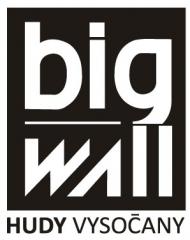 na lezecké stěně BigWall - Příměstský tábor Místo konání: 	Lezecká stěna BigWall 		Ocelářská 16 (vstup z opačné strany budovy!)		190 00 Praha 9                    	mob.: 730 510 129, e-mail: krouzky@big-wall.cz, www: big-wall.czTermín: ...................................Jméno a příjmení dítěte: ...................................Datum narození: .......................................Zdravotní pojišťovna: ..............................Bydliště: ...........................................................................................................Jméno otce: ..............................................tel.: ...................................  e-mail: ..............................................Jméno matky: ..........................................tel.: ...................................  e-mail: ..............................................Přihlašuji své dítě na výše uvedený kurz. Seznámil/a jsem se s podmínkami, programem a způsobem stravování uvedeným v příloze a beru je tímto na vědomí. Souhlas:Ve smyslu nařízení Evropského parlamentu a Rady (EU) č. 2016/679 o ochraně fyzických osob v souvislosti se zpracováním osobních údajů a o volném pohybu těchto údajů a o zrušení směrnice 95/46/ES (obecné nařízení o ochraně osobních údajů) souhlasím s tím, že Lezecká stěna Praha, s.r.o. bude uchovávat a zpracovávat mnou poskytnuté osobní údaje.	Zároveň souhlasím s použitím materiálů (fotografie, videa, apod.) pořízených při akcích pořádaných Lezeckou stěnou Praha, s.r.o. pro potřeby mediální či jiné propagace a prezentace. Podpisem beru na vědomí návštěvní řád kroužků, který je k dispozici na webových stránkách www.big-wall.cz v záložce Kurzy – Dětské kroužky.Dítě každé ráno: přivedu osobně – přijde samostatně* Dítě každé odpoledne: vyzvednu osobně – odejde samostatně*         Dítě bude obědvat: v jídelně (hradí samostatně) – vlastní donesené jídlo na stěně*   *) nehodící se škrtněteCO S SEBOU? První den: kopii kartičky zdravotní pojišťovny, prohlášení rodičů – bezinfekčnost. Léky dle potřeby dítěte s popisem (jméno + užívání) je možno předat instruktorům, sportovní oblečení a přezuvky, svačinu a lahev na pití. Na kurz nedoporučujeme dětem dávat s sebou cenné věci, drahé hračky, větší hotovost. Personál lezecké stěny nezodpovídá za poškození nebo ztrátu takových věcí.Poznámky pro instruktory: Zdravotní omezení: ......................................................................................................Stravovací omezení: ......................................................................................................Jiné: ........................................................................................................................Datum: ..........................   Podpis rodiče (zákonného zástupce)  ...................................